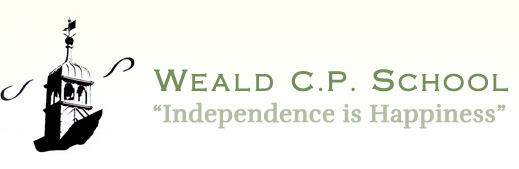 Physical Education Policy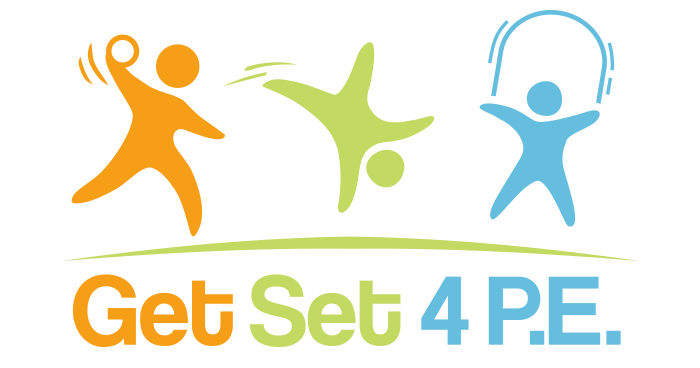 Intelligence and skill can only function at the peak of their capacity when the body is healthy and strong-  J F KennedyPhysical Education Policy – Weald Primary SchoolIntroductionDefinition of Physical activityPhysical activity is defined as ‘any force exerted by skeletal muscle that results in energy expenditure above resting level’ and includes ‘the full range of human movement, from competitive sport and exercise to active hobbies, walking and cycling or activities of daily living’.AIMS AND INTENT To promote the benefits of physical activity to the whole school communityTo improve the self-esteem and confidence of the pupils through participation in physical activityTo ensure the pupils are aware of the link between physical activity and healthy eating for a healthy lifestyle.To promote the celebration of sporting eventsTo promote inclusionTo improve the quality and breadth of PE and SportTo upskill and maintain the teaching of high-quality PEImplementation: Teaching and LearningThe promotion of physical activity is delivered through:Physical education lessons led by members of staff, or swimming teachersCross curricular links in our curriculum – Early years foundation stage programme, PE, PSHE and outdoor education.Extra-curricular clubs run through our after-school provision which change each termLunchtime activitiesCompetitions through our partnerships with Sevenoaks and Tonbridge sports partnership, our local cluster of schools and links with Sevenoaks School.Physical education lessonsThere is a sequential scheme of work for PE which involves moderate to vigorous physical activity on a regular basis. Every pupil in each year shall participate in regular physical education for the entire school year. We use the MUGA, playground, green and field for PE activities and we access the hall for indoor physical activities. All pupils participate in physical PE activity each week years 2-6 currently go swimming over the year, with elite swimmers from ks2 trained for competitions.Extra-curricular physical activityPupils have a diverse choice of activities in which they can participate- competitive, non-competitive, structured, unstructured and including some physical activity options such as drama, football, netball, rugby, multi sports and ball-skills. All activities shall be supervised by members of staff or qualified coaches or instructors who may or may not be teachers. We are part of a cluster of schools and regularly take part in different festivals and tournaments for pupils of different ages. We actively encourage pupils to go to local clubs and promote talented individuals through outside clubs. Lunchtime activitiesOur school has playgrounds, playground markings and play equipment for free play. Mid-day supervisors engage and encourage pupils in physical activity at lunchtime. Equal opportunitiesAll pupils in our school including those with special needs are entitled to a comprehensive programme of physical education which fulfils the statutory National Curriculum requirements and takes into account of their individual needs and interests. It may be necessary to amend the activities to meet the needs of individual pupils. We encourage all pupils to participate in extra-curricular activities whatever their levels of ability.DifferentiationPhysical activity provision within our school is developmentally appropriate and a variety of teaching and learning approaches and organisational management are adopted to ensure that:Tasks are matched to pupils of different abilities, needs and interests by balancing challenge with the likelihood of successPupils at different starting points all make progressThe achievement of all pupils is maximised by providing variations in tasks, resources, support, and group structure.IMPACT / Assessment and monitoring Assessment, recording, reporting and monitoringAn audit if out of school activities is kept indicating the number of pupils participating in physical activities. Levels of participation will be monitored with regard to gender and overall levels of interest. Pupils are monitored during lessons by including assessment criteria in lesson plans, through teacher observation in the lesson and by questioning the pupils to find out what they enjoy/ don’t enjoy about PE. We use assessment sheets to link pupils’ achievements to National Curriculum level descriptors and use this information to inform parents in the end of year report.Staff trainingOur staff attend training evenings and are supported through PE CPD with our PE coordinators. Our school is part of a local group with the Edenbridge Partnership. There is one meeting a year to organise tournaments for the pupils to compete against other local primary schools and to offer training opportunities. We also are part of the Sevenoaks and Tonbridge partnerships which give us access to school games compettitions in a variety of sports. Health and safety guidelinesRisk assessments are carried out regularly and members of staff continually assess the safety of playground activitiesAll guidelines for physical education and games are followed e.g., supervision, behavior, clothing, jewelry and use of equipment.All coaches from other organisations must hold suitable qualifications and will be CRB checked- including parent helpers.Promoting physical activity to the whole communityParents are sent details of physical activity clubs their children may attendParents are welcome to observe or help where possibleDetails of physical activities in the wider community are sent home- especially activities taking place during the school holidays.The collection of Sainsbury and Tesco sports vouchers by the wider school community raises the awareness of the enjoyment and the benefits of physical activity.Monitoring and evaluationThe Physical activity coordinator is Chris Taylor. He is responsible for providing clear leadership and management in developing and monitoring physical activity within school. He monitors levels of participation and makes appropriate adjustments. He consults with pupils and staff to identify barriers to participation and to ensure there is broad range of activities are provided for all pupils to participate in.This policy is a working document will be reviewed every year to keep updated with provisionReviewed September 2021To be reviewed September 2022